График работы  школьных спортивных секций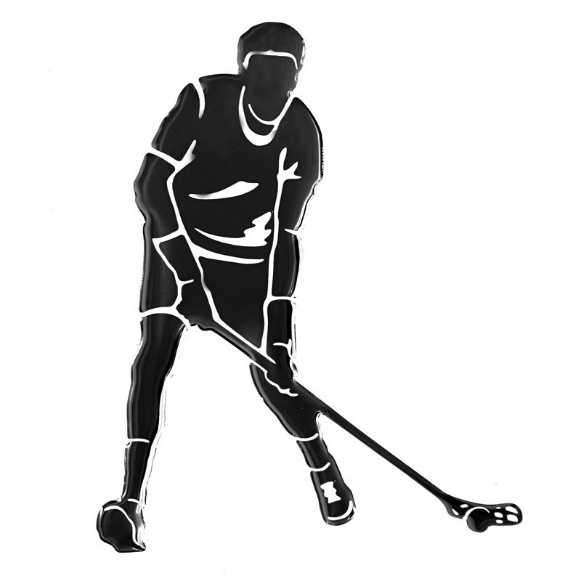 МОУ «Глебовская СОШ»в 2019-2020 учебном  году 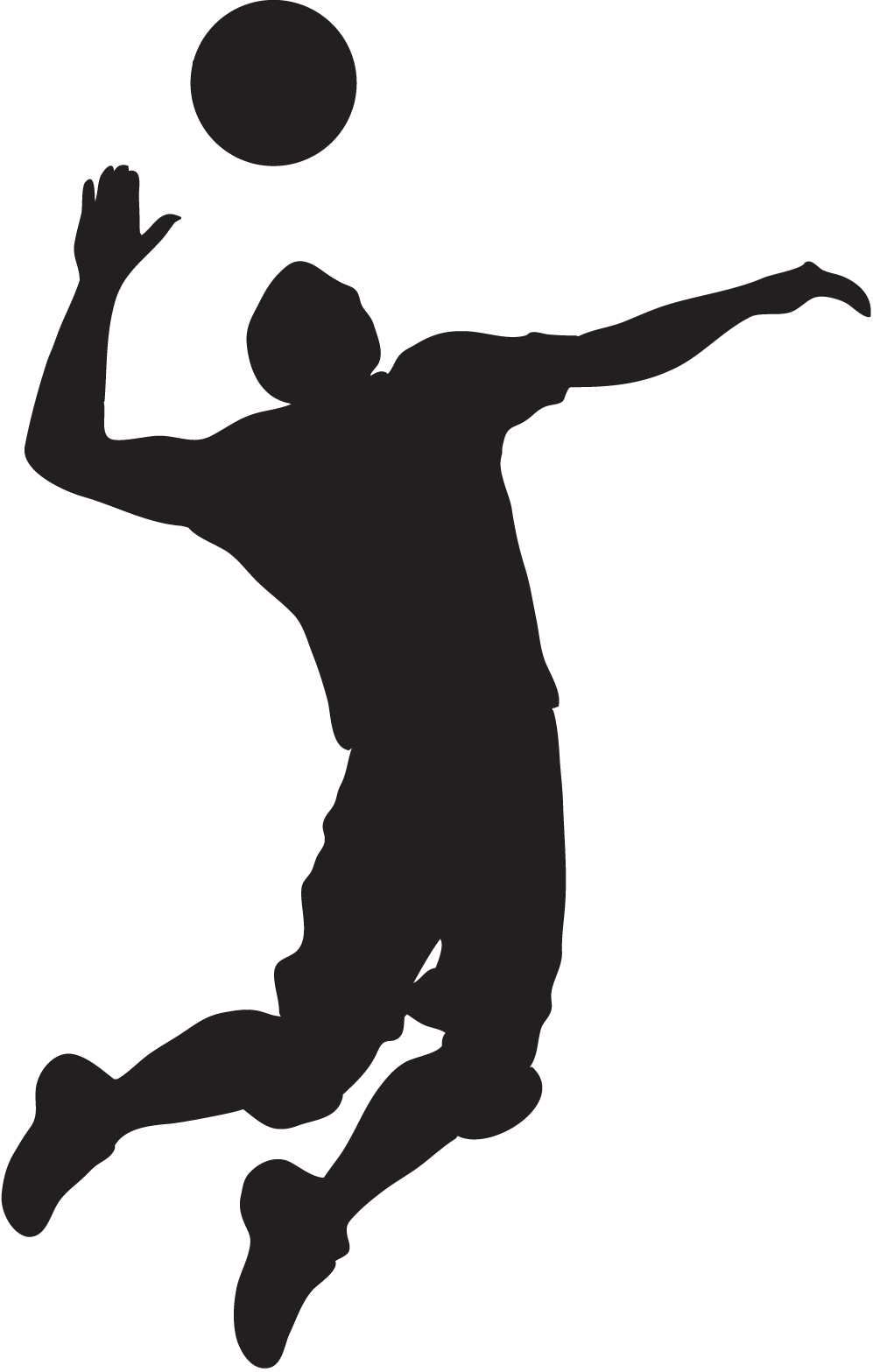 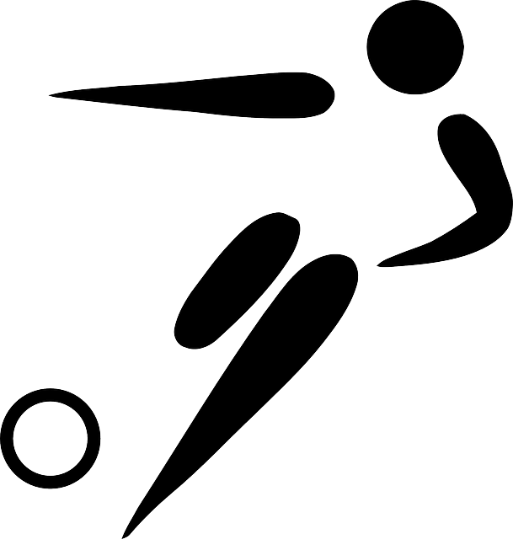 День неделиНазвание секцииВремяФИО учителяПонедельник Футбол – девушкиОФП-дети Баскетбол17.30-19.00   16:30- 18:00   19.00 – 20.30Третяк А.В.Бороздых Е.Ю.Бороздых Е.Ю.ВторникГреко-римская борьбаФлорбол9:00-10:3017:30-19:30Морозов И.И.Бороздых Е.Ю. СредаФутболБаскетбол17.30 – 19.0019.00 – 20.30Третяк А.В.Бороздых Е.Ю.ЧетвергГреко-римская борьбаФлорбол17.40 - 20.0018.00 – 20.00 Морозов И.И.Бороздых Е.Ю.ПятницаФутбол17.30 – 19.00Третяк А.В.     СубботаВолейбол Флорбол          ОФП – дети 9:00 – 13:0014.00 – 16.00    16.00- 18.00Мирная О.А.Бороздых Е.Ю.Бороздых Е.Ю.